Name ________________________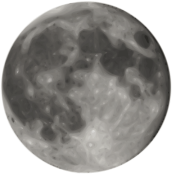 The Universe (History Channel) Season 1“The Moon”   -  https://www.youtube.com/watch?v=zhx2DBxucV8How many moons populate our solar system? List the number of moons that the planets possess.What did the Romans call the moon?What do astronomers refer to the Earth-Moon system as?What is the mean distance from the Earth to the moon?What temperatures does the Moon shift between?Why did the fine dust of the moon become an issue for the astronauts?What creates mountains on the moon?How many days in the lunar cycle?How many high tides are there in a day?Who developed the first telescope?What theory did Edward Roche develop?What was the main problem with his theory?What did George Darwin realize?What occurred on July 20, 1969 that changed history?Where did Apollo 11 land?What did the astronauts bring back from the moon?How do the various isotopes in moon rocks and earth compare?What are the big basins on the moon?What is the name of Hartman and Davis’ theory of moon formation?Why would NASA want to create a base on the moon? List two reasons.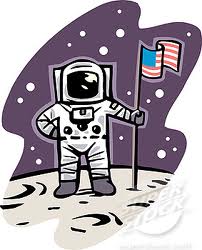 